  ФІЗИЧНА ОСОБА ПІДПРИЄМЕЦЬ 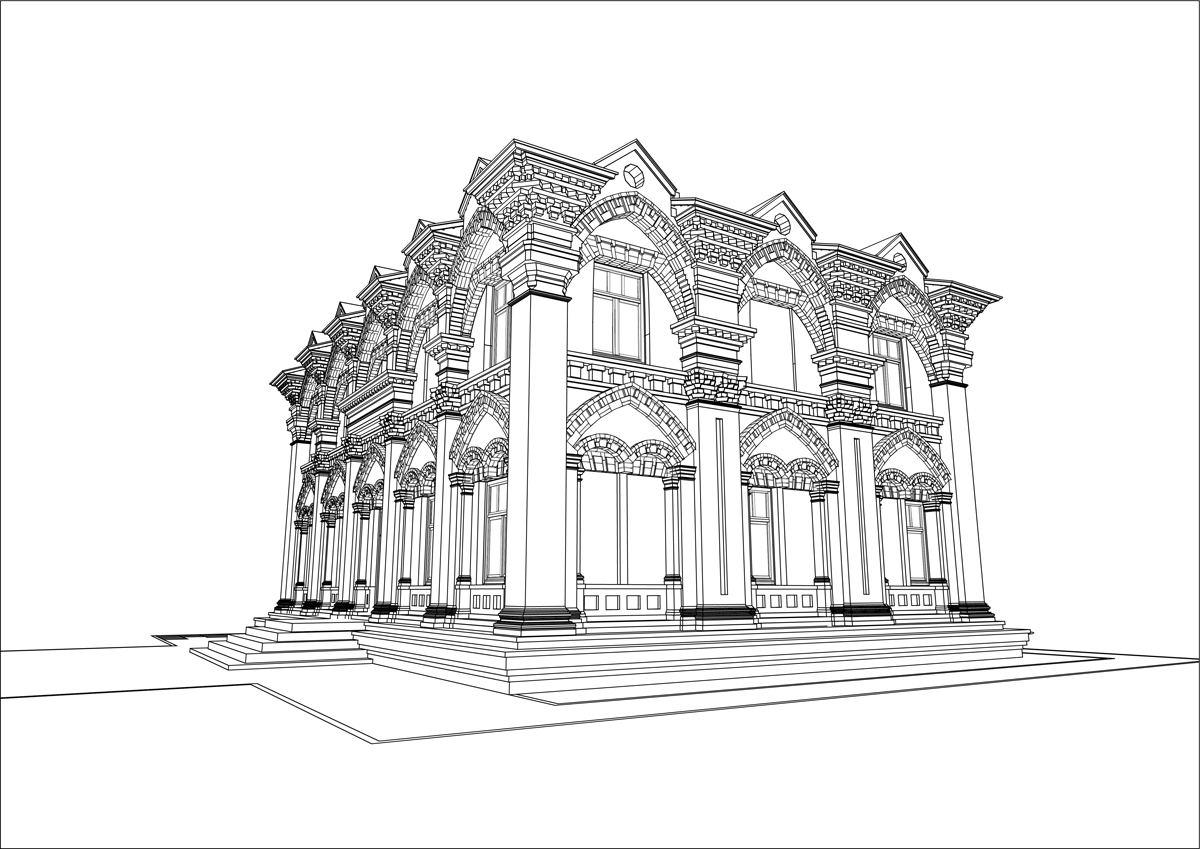 МАРЧЕНКО АРТУР МИХАЙЛОВИЧУкраїна, 49000, м. Дніпро, вул. Метробудівська,8 кв.77,  код ЄДРПОУ  2391816937,
платник єдиного податку 3 групи,   Beneficiary’s Bank : Public Joint Stock Company, Raiffeisen BANK AVAL, Kiev,Ukraine
IBAN :UA783808050000000026003649228, SWIFT cоde: AVALUAUK
 +380667143057
  26marchenko@gmail.com
КОМЕРЦІЙНА ПРОПОЗИЦІЯФОП Марченко А.М.  допоможе  Вам  створити для дітей  безпечне  та  яскраве покриття на дитячих ігрових майданчиків. Штучна трава   вбереже дітей від саден і подряпин, створе умови для  безпечних занять для занять спортом, прогулянок і  відпочинку.№ПослугаОдиниця виміруВартість 
грн1Укладання штучної трави   з підготовкою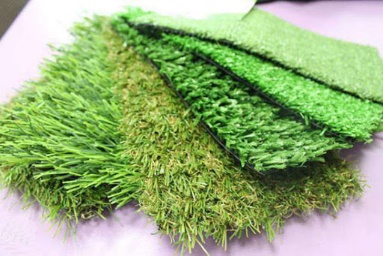 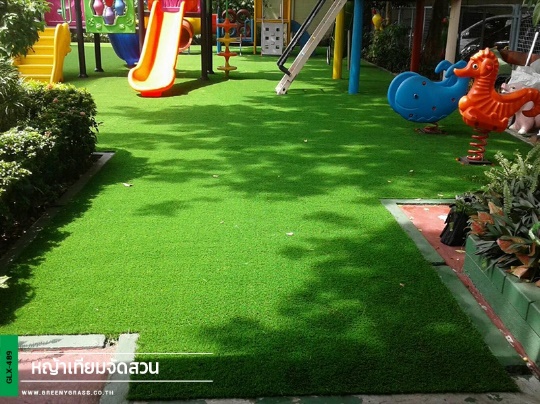 м21243